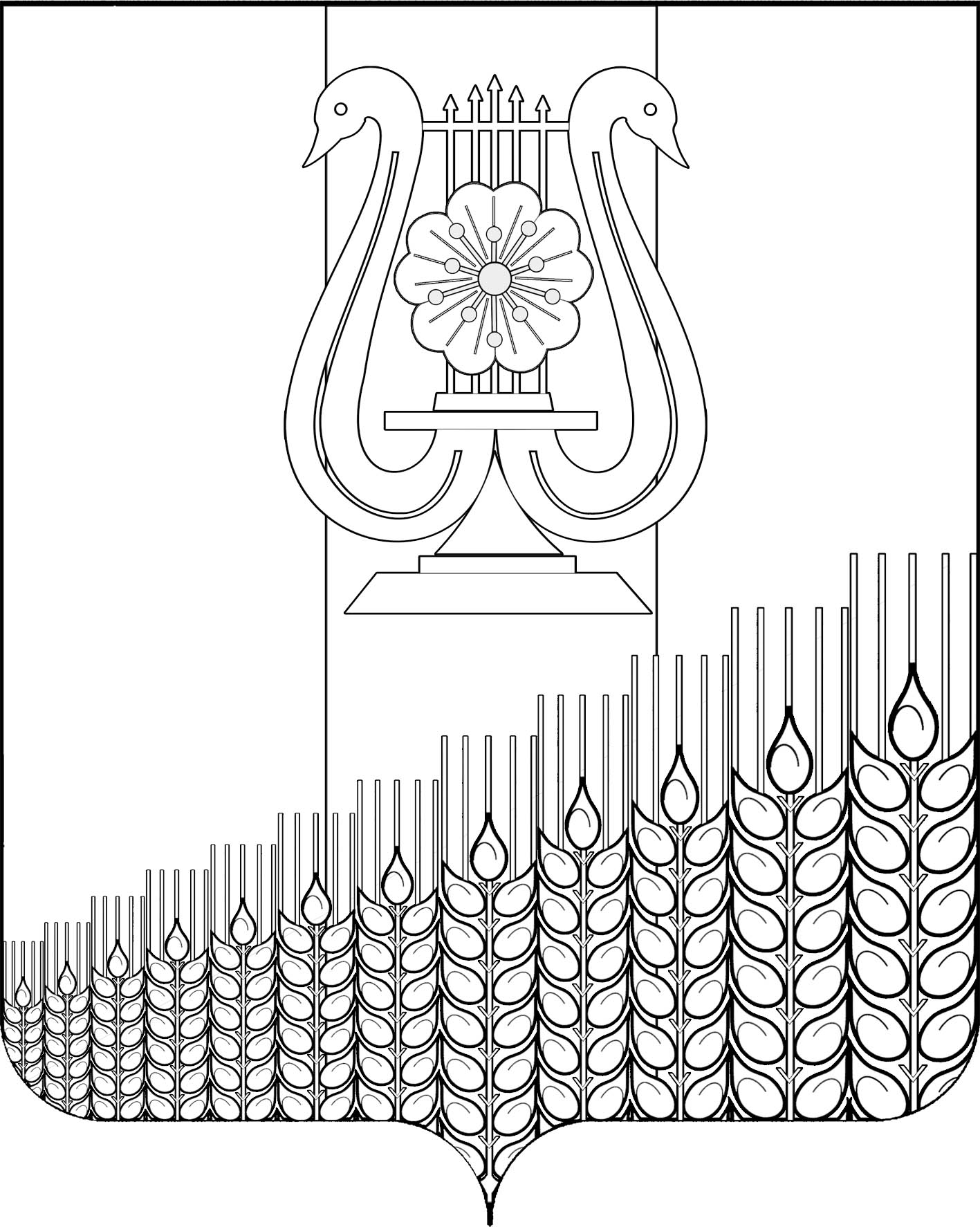 АДМИНИСТРАЦИЯ ПЕРВОМАЙСКОГО СЕЛЬСКОГО ПОСЕЛЕНИЯ
КУЩЕВСКОГО РАЙОНАПОСТАНОВЛЕНИЕ	от  29.12.2017                                                                             № 216  поселок ПервомайскийОб утверждении Порядка проведения общественного обсуждения проекта муниципальной программы Первомайского сельского поселения Кущевского района «Развитие жилищно-коммунального хозяйства и благоустройства территории Первомайского сельского поселения на 2018-2020 годы», Порядка предоставления, рассмотрения и оценки  предложений заинтересованных лиц о включении дворовой территории в программу Первомайского сельского поселения Кущевского района «Развитие жилищно-коммунального хозяйства и благоустройства территории Первомайского сельского поселения на 2018-2020 годы», Порядка представления,  рассмотрения и оценки предложений граждан, организаций о включении  территорий общего пользования Первомайского сельского поселения Кущевского района, на которых планируется благоустройство, в  программу Первомайского  сельского поселения Кущевского района  «Развитие жилищно-коммунального хозяйства и благоустройства территории Первомайского сельского поселения на 2018-2020 годы»В соответствии с Постановлением Правительства Российской Федерации  от 10 февраля 2017 №  169 «Об утверждении Правил предоставления и распределения  субсидий  из  федерального  бюджета  бюджетам  субъектов  Российской  Федерации  на  поддержку  государственных  программ  субъектов  Российской Федерации и муниципальных программ формирования современной городской  среды»,  постановлением  главы  администрации  (губернатора)  Краснодарского  края от 14 марта 2017 года № 169 «О внесении изменений в некоторые правовые акты главы администрации (губернатора) Краснодарского края», руководствуясь  Федеральным  законом от 6 октября    2003  года  №  131-ФЗ  «Об  общих  принципах  организации  местного  самоуправления  в  Российской  Федерации»,  п о с т а н о в л я ю:  1. Утвердить:  
           1.1.  Порядок  проведения  общественного  обсуждения  проекта   муниципальной программы Первомайского сельского поселения Кущевского района «Развитие жилищно-коммунального хозяйства и благоустройства территории Первомайского сельского поселения на 2018-2020 годы» (приложение № 1).   1.2. Порядок  предоставления, рассмотрения и оценки предложений заинтересованных лиц о включении дворовой территории в  программу «Развитие жилищно-коммунального  хозяйства и благоустройства территории Первомайского сельского поселения на 2018-2020 годы» (приложение № 2).            1.3.  Порядок   представления, рассмотрения и оценки предложений граждан, организаций о включении территорий общего пользования Первомайского  сельского  поселения  Кущевского  района,  на  которых  планируется  благоустройство, в  программу  «Развитие жилищно-коммунального хозяйства и благоустройства территории Первомайского сельского поселения на 2018-2020 годы» (приложение № 3).    2.   Настоящее  постановление  разместить  на сайте администрации Первомайского сельского поселения в сети Интернет.  3.  Контроль  за  выполнением  настоящего  постановления  оставляю  за  собой.  4. Настоящее постановление  вступает в силу со дня  его подписания и распространяется на правонарушения, возникшие с 02 октября  2017 года.Глава Первомайского сельского поселения Кущевского района                                                                        М.Н.Поступаев                                                                     ПРИЛОЖЕНИЕ   
                                                                     УТВЕРЖДЕН  
                                                                     постановлением администрации  
                                                                          Первомайского сельского поселения  
                                                                     Кущевского района  
                                                                     от 29.12.2017г. №216  
ПОРЯДОК
проведения общественного обсуждения проекта муниципальной программы Первомайского сельского поселения Кущевского района «Развитие жилищно-коммунального хозяйства и благоустройства территории Первомайского сельского поселения на 2018-2020 годы»
 Раздел I  
Общие положения
 1.  Настоящий  Порядок  проведения  общественного  обсуждения  проекта  муниципальной программы Первомайского сельского поселения Кущевского района «Развитие жилищно-коммунального хозяйства и благоустройства территории Первомайского сельского поселения на 2018-2020 годы» (далее – Порядок)  разработан  в  соответствии  с  Федеральным  законом  от  21.07.2014  №  212-ФЗ  «Об  основах  общественного  контроля  в  Российской  Федерации»,  постановлением  Правительства  Российской  Федерации  от  10.02.2017  №  169  «Об  утверждении  Правил  предоставления  и  распределения  субсидий  из  федерального  бюджета  бюджетам  субъектов  Российской  Федерации  на  поддержку  государственных программ формирования современной городской среды». Проект муниципальной программы Первомайского сельского поселения Кущевского района «Развитие жилищно-коммунального хозяйства и благоустройства территории Первомайского сельского поселения на 2018-2020 годы» –  документ  стратегического  планирования,  содержащий  комплекс  планируемых мероприятий, взаимоувязанных по задачам, срокам осуществления, исполнителям и ресурсам и обеспечивающий  наиболее эффективное достижение целей и  решение задач социально-экономического развития Первомайского сельского поселения по благоустройству территорий, включающий в себя общественные  территории, а также дворовые территории (далее – Подпрограмма).  2.  В  целях  реализации  настоящего  Порядка  применяются  следующие  термины и определения:  общественные территории – территории Первомайского сельского поселения  соответствующего  функционального  назначения  (площади,  набережные, пешеходные зоны, скверы, парки и иные территории) (далее – общественные территории);   дворовые  территории–совокупность  территорий,  прилегающих  к  многоквартирным домам, с расположенными на них объектами, предназначенными  для обслуживания и эксплуатации таких домов, и элементами благоустройства этих территорий, в том числе парковками (парковочными местами), тротуарами и  автомобильными  дорогами,  включая  автомобильные  дороги,  образующие  проезды к территориям, прилегающим к многоквартирным домам (далее – дворовые территории);   общественное обсуждение проекта программы – форма реализации  прав  населения  Первомайского  сельского  поселения  на  участие  в  процессе  принятия  решения  органами  местного  самоуправления  Первомайского  сельского  поселения  посредством  общественного  обсуждения  проекта   программы;
уполномоченный  орган  –  администрация  Первомайского  сельского  поселения Кущевского района;  
муниципальная  общественная  комиссия  –  орган,  формируемый  в  составе представителей органов местного самоуправления, политических партий  и движений, общественных организаций и иных лиц, созданный для организации общественного обсуждения проекта программы, рассмотрения и оценки  предложений  заинтересованных  лиц  и  принятия  решения  по  результатам общественного  обсуждения  в  целях  утверждения   программы  (далее  –  Комиссия);  
заинтересованные лица –  собственники помещений в многоквартирных  домах,  собственники  иных  зданий  и  сооружений,  расположенных  в  границах  дворовых  территорий,  подлежащих благоустройству  в рамках   программы, согласно приложению № 2 к настоящему постановлению, граждане и организации,  заинтересованные  в  благоустройстве  общественных  территорий  Первомайского  сельского  поселения,  в  соответствии  с  приложением  №  3  к  настоящему постановлению (далее – Заинтересованные лица).   
                                           Раздел II
Общественные обсуждения
3. Общественное обсуждение проекта программы обеспечивается путём  размещения  уполномоченным  органом  проекта   программы  на  официальном сайте администрации Первомайского сельского поселения Кущевского района.  Извещение   о   начале   проведения   общественного   обсуждения   проекта    программы (далее – извещение) в обязательном порядке размещается уполномоченным органом в печатных средствах массовой информации и на официальном сайте не позднее чем за 5 дней до даты его проведения, по форме согласно приложению № 1 к настоящему Порядку.   Публикуемая в извещении информация должна содержать сроки начала и   окончания проведения общественного обсуждения проекта программы, адрес, по которому Заинтересованные лица предоставляют предложения, а также место и время проведения общественного обсуждения проекта программы с  участием Комиссии и Заинтересованных лиц.    4.   Общественное   обсуждение   проекта    программы   проводится   на  принципах открытости, публичности и гласности в целях информирования Заинтересованных  лиц  о  разработке  проекта   программы,  выявления  и  учёта их мнения по вопросам:  а)  включения  в   программу  общественных  территорий,  подлежащих  благоустройству в 2018-2022 годах;  б) включения дворовых территорий в  программу, подлежащих обязательному благоустройству в 2018-2022 годах.  Участие  заинтересованных  лиц  в  общественном  обсуждении  проекта   программы  осуществляется  на  добровольных  началах.  Заинтересованные лица вправе свободно выражать своё мнение и вносить предложения о включении в  программу общественных и дворовых территорий, подлежащих благоустройству в 2018-2022 годах (далее – предложения).   5. Общественное обсуждение проекта программы проводится в срок  не менее 31 календарного дня с даты, указанной в опубликованном извещении.  В течение срока, указанного в извещении, Заинтересованные лица нарочно предоставляют предложения в уполномоченный орган.  Порядок  принятия  и  передачи  уполномоченным  органом  предложений  Заинтересованных лиц в Комиссию, формирования перечня общественных территорий и адресного перечня дворовых территорий, подлежащих благоустройству, установлен в приложениях № 2, 3 к настоящему постановлению.   6.  Обсуждение  сформированного  перечня  общественных  территорий  и  адресного перечня дворовых территорий, подлежащих благоустройству, и принятие  Комиссией  итогового  решения  осуществляются  после  окончания  установленного срока приёма предложений Заинтересованных лиц в порядке, установленном разделом III настоящего Порядка.   
                                             Раздел III  
                 Порядок работы и принятия Комиссией решений  
              по результатам обсуждения сформированного перечня   
   общественных территорий и адресного перечня дворовых территорий,  
                              подлежащих благоустройству  
7. Заседание Комиссии по обсуждению сформированного перечня общественных территорий и адресного перечня дворовых территорий, подлежащих  благоустройству, проводится в открытой форме по адресу, указанному в извещении.   Заинтересованные лица, предложения которых включены в перечень общественных территорий и адресный перечень дворовых территорий, подлежащих благоустройству, вправе принимать участие в заседании Комиссии.  
       8. Результатом заседания Комиссии по обсуждению сформированного перечня  общественных  территорий  и  адресного  перечня  дворовых территорий,  подлежащих благоустройству, является принятие Комиссией на основании открытого голосования решения:   
       об окончании общественного обсуждения и внесении изменений в проект  программы;  
       об окончании общественного обсуждения без внесения изменений в проект  программы;         о переносе дня принятия решения об окончании общественного обсуждения в связи с наличием вопросов, требующих дополнительного рассмотрения.          9. Комиссия принимает решения простым большинством голосов присутствующих на заседании членов Комиссии с учётом мнения Заинтересованных  лиц.   Решения  Комиссии  оформляются  протоколом,  который  подписывается  членами Комиссии и Заинтересованными лицами, принявшими участие в заседании.  Член Комиссии и (или) Заинтересованное лицо, не согласные с решением  Комиссии, могут выразить своё особое мнение, которое в обязательном порядке  заносится в протокол.    Протоколы  заседаний  Комиссии  подлежат  хранению  в  уполномоченном  органе.          10. В течение 3 календарных дней после проведения общественного обсуждения и принятия Комиссией окончательного решения по всем рассматриваемым  вопросам,  уполномоченный  орган  опубликовывает  на  официальном  сайте следующую информацию:  протокол заседания Комиссии общественных обсуждений;  отчёт, подготовленный  уполномоченным  органом  по  итогам  общественного  обсуждения.  В  отчёте  указывается  количество  Заинтересованных  лиц,  принявших  участие  в  общественном  обсуждении  проекта   программы,  количество  предложений  Заинтересованных  лиц,  рассмотренных  на  общественном обсуждении, а также количество предложений Заинтересованных лиц, которые были рассмотрены на общественном обсуждении, но в отношении которых Комиссией принято отрицательное решение, с указанием причин принятия  такого решения;  проект  программы, подлежащий утверждению, с приложением письменных пояснений о том, какие изменения внесены по итогам общественного обсуждения проекта программы и каким образом учтены предложения Заинтересованных лиц.                                            Раздел IV                 Порядок создания и утверждения состава Комиссии   12.  Целью  деятельности  Комиссии  является  организация  общественного  
обсуждения проекта программы, рассмотрение, оценка предложений Заинтересованных  лиц и  принятие решения  по  результатам общественного обсуждения в целях последующего утверждения  программы.  13. Состав Комиссии утверждён согласно приложению № 2 к настоящему  Порядку.  Председатель  Комиссии  ведёт  заседание  Комиссии  и  осуществляет  общую координацию её работы. В случае отсутствия председателя Комиссии заместитель председателя Комиссии осуществляет его полномочия.Секретарь Комиссии оформляет протоколы заседаний Комиссии, а также  принятые Комиссией решения.   Члены Комиссии обязаны лично участвовать в заседаниях Комиссии.             14. Комиссия имеет право:  знакомиться  с  представленными  на  рассмотрение  документами  и  получать их копии;            запрашивать  необходимые  документы  в  отраслевых,  функциональных  и  территориальных  органах  администрации  ПЕрвомайского  сельского  поселения Кущевского района, в иных организациях.             15.  Заинтересованные  лица  могут  обратиться  в  суд  с  требованиями  об оспаривании  решений,  действий  (бездействия)  Комиссии,  если  полагают,  что  нарушены или оспорены их права, свободы и законные интересы, созданы препятствия к осуществлению их прав, свобод и реализации законных интересов.  16.  Материально-техническое  обеспечение  деятельности  Комиссии  осуществляет уполномоченный орган.  Глава Первомайского сельского   поселения Кущевского района                                                                        М.Н.Поступаев
                                                             ПРИЛОЖЕНИЕ № 1  
                                                             к Порядку проведения общественного  
                                                             обсуждения проекта программы  
                                                             «Развитие жилищно-коммунального                                                                                  хозяйства и благоустройства                                                               территории Первомайского сельского                                                                                    поселения на 2018-2020 годы»  
                                                                                                                                  

 
 ИЗВЕЩЕНИЕО проведении общественного обсуждения проекта муниципальной программы Первомайского сельского поселения Кущевского района «Развитие жилищно-коммунального хозяйства и благоустройства территории Первомайского сельского поселения на 2018-2020 годы», о проведении общественного обсуждении сформированного перечня общественных территорий и адресного перечня дворовых территорий, подлежащих благоустройствуАдминистрация Первомайского сельского поселения Кущевского района, уведомляет о начале общественных обсуждений проекта муниципальной программы Первомайского сельского поселения Кущевского района «Развитие жилищно-коммунального хозяйства и благоустройства территории Первомайского сельского поселения на 2018-2020 годы».Ознакомление с проектом программы осуществляется на официальном сайте администрации Шкуринского сельского поселения Кущевского района в разделе нормотворчество.Общественные обсуждения проводятся в соответствии с постановлением администрации Первомайского сельского поселения «Об утверждении Порядка проведения общественного обсуждения проекта  муниципальной программы Первомайского сельского поселения Кущевского района «Развитие жилищно-коммунального хозяйства и благоустройства территории Первомайского сельского поселения на 2018-2020 годы», Порядка                 предоставления, рассмотрения и оценки предложений заинтересованных лиц о включении дворовой территории в  муниципальную программу Первомайского сельского поселения Кущевского района  «Развитие жилищно-коммунального хозяйства и благоустройства территории Первомайского сельского поселения на 2018-2020 годы», Порядка представления, рассмотрения и оценки предложений граждан, организаций о включении территорий общего пользования              Первомайского сельского поселения Кущевского района, на которых                    планируется благоустройство, в муниципальную программу Первомайского сельского поселения Кущевского района «Развитие жилищно-коммунального хозяйства и благоустройства территории Первомайского сельского поселения на 2018-2020 годы». Приём заявлений в письменной форме осуществляется                      уполномоченным органом в течение 30 календарных дней с __________ по ___________г., по адресу:  пос. Первомайский, ул.Советская, д.23, в рабочие дни с ______ до ________.  Контактный   телефон: 4-89-09. Заявитель вправе приложить к    заявке эскизный проект.Общественное обсуждение проекта программы и перечня                     территорий, подлежащих благоустройству в 2018-2022 годах, будет проводится _____________ года, по адресу:  пос. Первомайский, ул.Советская, д.23 в _______ ч.                                                             ПРИЛОЖЕНИЕ № 2  
                                                             к Порядку проведения общественного  
                                                             обсуждения проекта программы  
                                                             «Развитие жилищно-коммунального                                                                                  хозяйства и благоустройства                                                               территории Первомайского сельского                                                                                    поселения на 2018-2020 годы»  

СОСТАВ
 муниципальной общественной комиссии  
                                                                          ПРИЛОЖЕНИЕ №2  
                                                                          УТВЕРЖДЕНО  
                                                                          постановлением администрации  
                                                                          Первомайского сельского  
                                                                          поселения  Кущевского района  
                                                                          от 29.12.2017 г. №216  

 ПОРЯДОК  
предоставления, рассмотрения и оценки предложений  заинтересованных лиц о включении дворовых территорий,   подлежащих благоустройству в 2018-2022 годах, в  программу «Развитие жилищно-коммунального хозяйства и благоустройства территории Первомайского сельского поселения на 2018-2020 годы»   
                                              Раздел I  
                                       Общие положения  1.  Настоящий  Порядок  предоставления,  рассмотрения  и  оценки  предложений заинтересованных лиц о включении дворовых территорий,  подлежащих  благоустройству в 2018-2022 годах, в  программу «Развитие жилищно-коммунального хозяйства и благоустройства территории Первомайского сельского поселения на 2018-2020 годы» (далее –  Порядок, Подпрограмма) разработан в соответствии с постановлением Правительства Российской Федерации от 10.02.2017  № 169 «Об утверждении Правил предоставления и распределения субсидий из  федерального  бюджета  бюджетам  субъектов  Российской  Федерации  на  поддержку  государственных  программ  субъектов  Российской  Федерации  и  муниципальных программ формирования современной городской среды».  2. В целях реализации настоящего Порядка используются следующие основные понятия:  заинтересованные лица –  собственники помещений в многоквартирных  домах,  собственники  иных  зданий  и  сооружений,  расположенных  в  границах  дворовых территорий, подлежащих благоустройству в рамках  программы;  дворовые  территории  Первомайского  сельского  поселения  –  совокупность территорий, прилегающих к многоквартирным домам, с расположенными на них объектами, предназначенными для обслуживания и эксплуатации  таких домов, и элементами благоустройства этих территорий, в том числе парковками  (парковочными  местами),  тротуарами  и  автомобильными  дорогами,  включая  автомобильные  дороги,  образующие  проезды  к  территориям,  прилегающим  к  многоквартирным  домам,  подлежащие  благоустройству  (далее  –  дворовые территории);  уполномоченный  орган  –  администрация  Первомайскоо  сельского  
поселения Кущевского района.  3. В целях осуществления благоустройства дворовой территории в рамках программы заинтересованные лица вправе выбрать виды работ, предлагаемые к выполнению на дворовой территории, из минимального и (или) дополнительного перечня работ, установленного Подпрограммой.  
Раздел II
Порядок представления документов в уполномоченный орган  
 4.  Заинтересованные  лица  предоставляют  предложения  о  включении  в  программу дворовых территорий (далее –  предложения) в виде заявки, составленной в двух экземплярах по форме согласно приложению к настоящему  Порядку,  не  позднее  срока  окончания  проведения  общественного  обсуждения  проекта   программы,  установленного  извещением  о  начале  проведения общественного обсуждения проекта программы (далее – извещение) с приложением следующих документов:  4.1.  Оригинал  протокола  общего  собрания  собственников  помещений  в  многоквартирном  доме,  соответствующий  требованиям  статей  44,  46  Жилищного кодекса Российской Федерации, содержащий в обязательном порядке решения общего собрания собственников помещений в многоквартирном доме по  следующим вопросам:  а) о включении дворовой территории в  программу;   б) о перечне работ по благоустройству дворовой территории, сформированном  исходя  из  минимального  перечня  работ,  предусмотренного  проектом  программы;  в) об условиях включения в состав общего имущества в многоквартирном  доме  оборудования,  малых  архитектурных  форм,  иных  некапитальных  объектов, установленных на дворовой территории в результате реализации мероприятий  программы;  г)  о  последующем  содержании  и  текущем  ремонте  за  счёт  средств  собственников   помещений   многоквартирного   дома   элементов   благоустройства  дворовой территории, выполненных в рамках  программы;  д)  о  представителе  (представителях)  заинтересованных  лиц,  уполномоченных на предоставление предложений, подписание заявок, согласование дизайн-проекта благоустройства дворовой территории, а также на участие в заседаниях муниципальной общественной комиссии (далее  –  Комиссия), контроле  приёмки работ по благоустройству дворовой территории, в том числе промежуточной приёмки;  е) о форме участия (финансовое и (или) трудовое) заинтересованных лиц  
в реализации мероприятий по благоустройству дворовых территорий, при трудовом участии – в форме субботника, при финансовом участии – софинансирование не менее 0,5% от стоимости работ.  Дополнительно в протоколе общего собрания собственников помещений  
в многоквартирном доме могут быть отражены решения, принятые по вопросу: о перечне работ по благоустройству дворовой территории, сформирован- 
ном  исходя  из  дополнительного  перечня  работ,  предусмотренного  проектом программы.  4.2.  Фотоматериалы  (на  электронном  носителе),  отражающие  фактическое состояние дворовой территории.  4.3.  Копия  и  оригинал  для  обозрения кадастрового  паспорта  земельного  участка  многоквартирного  дома,  дворовая  территории  которого  предлагается  для благоустройства (при наличии).  4.4. Копия эскизного проекта, предпроектная разработка благоустройства  дворовой территории, заверенная представителем заинтересованного лица (при наличии).  4.5. Копия проектно-сметной документации, в том числе локальной сметы  благоустройства  дворовой  территории,  заверенная  представителем  уполномоченного лица (при наличии).   5. Заинтересованные лица предоставляют предложения с прилагаемыми к  ним документами нарочно в уполномоченный орган по адресу: пос. Первомайский, ул. Советская, д.23, в рабочие дни с 8:00 до 16:00.  Поступившие  заявки  регистрируются  уполномоченным  органом  в  день  поступления в журнале регистрации с указанием порядкового регистрационного номера, даты и времени поступления предложения, адреса многоквартирного  дома, дворовая территория которого предлагается к благоустройству, фамилии,  имени, отчества представителя.  На обоих экземплярах заявки проставляется регистрационный номер, дата и время предоставления заявки. Один экземпляр зарегистрированной заявки  возвращается заинтересованному лицу.  6. Уполномоченный орган не позднее трёх рабочих дней с момента регистрации  заявки  в  журнале  регистрации  передаёт  предложения  заинтересованных лиц и приложенные к ним документы секретарю Комиссии.  
Раздел IIIПорядок формирования перечня дворовых территорий, подлежащих благоустройству  
7.  Изучение  и  предварительное  рассмотрение  предложений  заинтересованных лиц и приложенных к ним документов, поступивших от уполномоченного  органа,  осуществляется  на  заседаниях  Комиссии,  организуемых  каждую  пятницу в течение срока, указанного в извещении.  8. Комиссия рассматривает предложения заинтересованных лиц и приложенные к ним документы в целях формирования перечня дворовых территорий,  подлежащих благоустройству, который будет включён в  программу (далее  – Перечень).   Заседания Комиссии считаются правомочными, если на них присутствует  не менее 2/3 членов Комиссии. Состав Комиссии утверждён согласно приложению  №2  к  Порядку  проведения  общественного  обсуждения  проекта  муниципальной  программы  «Развитие жилищно-коммунального хозяйства и благоустройства территории Первомайского сельского поселения на 2018-2020 годы». Комиссия принимает решения простым большинством голосов присутствующих на заседании членов  Комиссии. Решения Комиссии в срок не позднее 2 рабочих дней после проведения  заседания Комиссии оформляются протоколом и размещаются на официальном сайте администрации Первомайского сельского поселения Кущевского района.  9. По результатам изучения и предварительного рассмотрения предложений  заинтересованных  лиц  и  приложенных  к  ним  документов  Комиссия  принимает  мотивированное  решение  о  включении  дворовой  территории  в  Перечень или об отказе во включении дворовой территории в Перечень и о возврате  документов заинтересованному лицу.  10. Комиссия принимает мотивированное решение об отказе во включении дворовой территории в Перечень и о возврате документов заинтересованному лицу в случае, если:  10.1. Заявка предоставлена после окончания срока её подачи, указанного  
в пункте 4 раздела II настоящего Порядка.  10.2. Заявка подписана неуполномоченным лицом.  10.3. Протокол общего собрания собственников помещений в многоквартирном  доме  не  соответствует  подпункту  4.1  пункта  4  раздела  II  настоящего  Порядка и требованиям статей 44, 46 Жилищного кодекса Российской Федерации.  10.4.  Документы, указанные в пункте 4 раздела  II  настоящего Порядка,  представлены не в полном объёме (не представлены).  11.  Дворовые  территории,  прошедшие  отбор  и  не  вошедшие  в  программу на 2018-2022 годы в связи с превышением выделенных лимитов бюджетных ассигнований,  предусмотренных  Подпрограммой,  включаются  на  следующий год исходя из даты и времени предоставления заинтересованными лицами предложений в уполномоченный орган. 12. Общественное обсуждение сформированного Перечня осуществляется в порядке, установленном в приложении № 1 к постановлению.13.  Заинтересованные  лица  вправе  обратиться  в  суд  с  требованиями  об  оспаривании  решений,  действий  (бездействия)  Комиссии,  если  полагают,  что  нарушены или оспорены их права, свободы и законные интересы, созданы препятствия к осуществлению их прав, свобод и реализации законных интересов.  
Глава Первомайского сельского   поселения Кущевского района                                                                       М.Н.Поступаев  
                                               Приложение 1  
                                               к Порядку предоставления, рассмотрения и  
                                               оценки предложений граждан и организаций  
                                               о включении дворовых территорий, подлежащих                                                благоустройству в 2018-2022 годах,                                                «Развитие жилищно-коммунального                                                                   хозяйства и благоустройства                                                территории Первомайского сельского                                                                     поселения на 2018-2020 годы»                                                   
                                      В администрацию Первомайского сельского                                       поселения Кущевского района   
                                       _________________________________________  
                                              (указывается фамилия, имя, отчество  представителя      полностью)  
                                           ___________________________________________ ,  
                                         проживающий(ая) по адресу___________________                                           ___________________________________________  
                                         номер контактного телефона:  
                                         ___________________________________  
                                                
                                                        ЗАЯВЛЕНИЕо включении дворовой территории, подлежащей благоустройству в2018- 2020 годах, в  программу «Развитие жилищно-коммунальногохозяйства и благоустройства территории Первомайского сельскогопоселения на 2018-2020 годы»
В целях осуществления благоустройства прошу включить дворовую территорию многоквартирного дома __________________________________  
 ________________________________________________________________  
                               (указать адрес многоквартирного дома)  
в  программу «Развитие жилищно-коммунального хозяйства и благоустройства территории Первомайского сельского поселения на 2018-2020 годы» 
Приложения: 1.   Оригинал   протокола(ов)   общего   собрания   собственников  
                         помещений  в  многоквартирном  доме,  решений  собственников  
                       зданий и сооружений.  
                      2. Фотоматериалы (на электронном носителе), отражающие                        фактическое состояние дворовой территории.  
                        3.   Копия  и  оригинал  для  обозрения  кадастрового  паспорта                       земельного участка (при наличии).                         4.   Копия   эскизного   проекта,   предпроектная   разработка                           (при наличии).  
                       5.   Копия  проектно-сметной  документации,  в  том  числе                        локальная смета (при наличии).  
 __________                                                               ______________________     (подпись)                                                                               (Ф.И.О.)  
                                                                                                                     
                                                                            ПРИЛОЖЕНИЕ № 3                                                                              УТВЕРЖДЕН                                                                                    постановлением администрации                                                                              Первомайского сельского                                                                              поселения Кущевского района                                                                              от 29.12.2017г. №216  

ПОРЯДОК предоставления, рассмотрения и оценки предложений граждан и организаций о включении общественных территорий,  подлежащих благоустройству в 2018-2022 годах, в  программу  «Развитие жилищно-коммунального хозяйства и благоустройства территории Первомайского сельского поселения на 2018-2020 годы»
Раздел IОбщие положения
1.  Настоящий  Порядок  предоставления,  рассмотрения  и  оценки  предложений  граждан и организаций о включении общественных территорий, подлежащих  благоустройству  в  2018-2022  годах,  в   программу  «Развитие жилищно-коммунального хозяйства и благоустройства территории Первомайского сельского поселения на 2018-2020 годы»  (далее – Порядок, Подпрограмма) разработан в соответствии с постановлением          Правительства         Российской       Федерации        от  10.02.2017  №  169  «Об  утверждении  Правил  предоставления  и  распределения  субсидий  из федерального  бюджета бюджетам  субъектов Российской  Федерации  на  поддержку  государственных  программ  субъектов  Российской  Федерации  и  муниципальных  программ  формирования  современной  городской  среды».  2.  В  целях  реализации  настоящего  Порядка  используются  следующие  термины и определения:    общественные  территории  Первомайского  сельского  поселения  – территории Первомайского сельского поселения соответствующего функционального назначения (площади, набережные, пешеходные зоны, скверы, парки  и иные территории), подлежащие благоустройству в 2018-2022 годах (далее  –  общественные территории);    уполномоченный  орган  –  администрация  Первомайского  сельского  поселения Кущевского района;  заявитель  –  граждане,  организации,  органы  местного  самоуправления,  заинтересованные  в  благоустройстве  общественных  территорий  Первомайского сельского поселения.   
Раздел IIПорядок представления документов  в уполномоченный орган
3. Заявители предоставляют предложения о включении в  программу  общественных территорий (далее – предложения) в виде заявки, составленной в  двух  экземплярах  по  форме  согласно  приложению  к  настоящему  Порядку,  не  позднее срока окончания проведения общественного обсуждения проекта программы,  установленного  извещением  о  начале  проведения  общественного  обсуждения проекта программы (далее – извещение).   4. Заявители вправе приложить к заявке эскизный проект благоустройства  общественной территории с указанием перечня работ по благоустройству, перечня  объектов  благоустройства,  предлагаемых  к  размещению  на  общественной территории, визуальное изображение (фото, видео, рисунки)  благоустройства общественной территории.  5.  Заявители  предоставляют  предложения  с  прилагаемыми  к  ним  документами нарочно в   уполномоченный орган по адресу: пос. Первомайский, ул. Советская, д.23, в рабочие дни с 8:00 до 16:00.    Поступившие  заявки  регистрируются  уполномоченным  органом  в  день поступления в журнале регистрации с указанием порядкового регистрационного   номера,   даты   и   времени   поступления   предложения,   фамилии, имени и отчества (для физических лиц), а также местоположения общественной территории, предлагаемой к благоустройству.   Дата и время представления заявки. Один экземпляр зарегистрированной заявки  возвращается заявителю, регистрации заявки в журнале регистрации передаёт предложения и приложенные к ним документы секретарю Комиссии. Раздел IIIПорядок формирования перечня общественных территорий,  подлежащих благоустройству7. Изучение и предварительное рассмотрение предложений заявителей и приложенных  к  ним  документов,  поступивших  от  уполномоченного  органа,  осуществляются на заседаниях муниципальной общественной комиссии (далее  –  Комиссия), организуемых каждую пятницу в течение срока, указанного в извещении.  8.  Комиссия  рассматривает  предложения  заявителей  и  приложенные  к  ним  документы  в  целях  формирования  перечня  общественных  территорий, подлежащих  благоустройству  в  2018-2022  годах,  который  будет  включён  в  программу (далее – Перечень).   Заседания Комиссии считаются правомочными, если на них присутствует  не менее 2/3 членов Комиссии. Состав Комиссии утверждён согласно приложению  №2  к  Порядку  проведения  общественного  обсуждения  проекта  программы «Развитие жилищно-коммунального хозяйства и благоустройства территории Первомайского сельского поселения на 2018-2020 годы». Комиссия принимает  решения простым большинством голосов присутствующих на заседании членов  Комиссии.  Решения Комиссии в срок не позднее 2 рабочих дней после проведения  заседания Комиссии оформляются протоколом и размещаются на официальном сайте администрации Первомайского сельского поселения Кущевского района. 9. По результатам изучения и предварительного рассмотрения предложений заявителей и приложенных к ним документов Комиссия принимает мотивированное решение о включении общественной территории в Перечень или об  отказе во включении общественной территории в Перечень и о возврате документов заявителю.  10. Комиссия принимает мотивированное решение об отказе во включении общественной территории в Перечень и о возврате документов заявителю,  в случае если:  функциональное   зонирование   общественной   территории,   указанной   в  предложении заявителя, не соответствует генеральному плану Первомайского  сельского поселения;  предложение  предоставлено  заявителем  после  окончания  срока  подачи,  указанного в извещении;  заявка подписана неуполномоченным лицом.  11. Общественное обсуждение сформированного Перечня осуществляется  в порядке, установленном приложением № 1 к постановлению.   12.  Заявители  вправе  обратиться  в  суд  с  требованиями  об  оспаривании  решений, действий (бездействия) Комиссии, если полагают, что нарушены или  оспорены их права, свободы и законные интересы, созданы препятствия к осуществлению их прав, свобод и реализации законных интересов.  Глава Первомайского сельского   поселения Кущевского района                                                                       М.Н.Поступаев                                              ПРИЛОЖЕНИЕ  
                                              к Порядку предоставления, рассмотрения и  
                                              оценки предложений граждан и организаций  
                                              о включении общественных территорий,  
                                              подлежащих благоустройству в 2018-2022 годах                                               в программу «Развитие жилищно-коммунального                                                  хозяйства и благоустройства территории                                                                      Первомайского сельского поселения                                                   на 2018-2020 годы»                                       В администрацию Первомайского сельского поселения                                        Кущевского района   
                                       ___________________________________  
                                       (указывается фамилия, имя, отчество полностью                                         наименование организации)  
                                        ___________________________________  
                                        ___________________________________ ,  
                                        проживающий(ая) (местонахождение – для  
                                        юридических лиц):  
                                        _____________________________________  
                                        _____________________________________  
                                        ___________________________________  
                                       номер контактного телефона:  
                                        ___________________________________  

ЗАЯВКА  о включении общественной территории в  программу  «Развитие жилищно-коммунального хозяйства и благоустройства территории Первомайского сельского поселения на 2018-2020 годы»
 I.  Общая характеристика предлагаемого проекта благоустройства   
Направление реализации проекта                                 
Наименование проекта, адрес или описание местоположения  Проект  соответствует  нормам  безопасности  и законодательству Российской Федерации (да/нет)  
Площадь, на которой реализуется проект, кв. м                                
Цель и задачи проекта                                                        
Инициатор проекта                                                            
Заявитель проекта                                                            
Целевая группа:                                                              
количество человек, заинтересованных в реализации                            
проекта, в том числе:  
прямо заинтересованных, человек                                              
косвенно заинтересованных, человек                                            II. Описание предлагаемого проекта благоустройства (не более 3 страниц)*  
*1. Заявка должна содержать:  1.1. Проблемы, на решение которых направлены мероприятия по благоустройству общественной территории.   1.2. Предложения о благоустройстве общественной территории с указанием её местоположения, перечня работ, предлагаемых к выполнению на данной территории, в том числе:  предложения по размещению на общественной территории оборудования, малых архитектурных форм,  иных некапитальных нестационарных объектов;  предложения  по  организации  функциональных  зон  общественной  территории,  предлагаемой  к  благоустройству;  предложения по стилевому решению общественной территории, в том числе по типам озеленения общественной территории, освещения и осветительного оборудования.1.3. Дальнейшее развитие проекта после завершения финансирования мероприятий по благоустройству, использование результатов проекта в последующие годы.  
                                                                          
__________                                                                         ______________________  
   (подпись)                                                                                    (Ф.И.О.)  
ПоступаевМаксим НиколаевичЕмельяновСергей ГеоргиевичПомасковаНадежда Николаевна- глава Первомайского сельского поселения      Кущевского района, председатель комиссии;- заместитель главы  администрации Первомайского сельского поселения Кущевского района, заместитель председателя комиссии;- специалист 1 категории администрации Первомайского сельского поселения Кущевского района, секретарь комиссии;Члены комиссии:Члены комиссии:ЯценкоСергей БорисовичПрищепа Галина ТимофеевнаСерговскаяОксана СергеевнаБородавкоИрина Николаевна- депутат Совета Первомайского сельского поселения Кущевского района;- специалист 1 категории администрации Первомайского сельского поселения Кущевского района;- специалист 1 категории администрации Первомайского сельского поселения Кущевского района;- руководитель органа ТОС;Глава Первомайского сельского поселенияКущевского района                                                                                   М.Н.ПоступаевГлава Первомайского сельского поселенияКущевского района                                                                                   М.Н.Поступаев